Effect of a ceiling fan ventilation system on finishing young bulls’ health, behaviour, and growth performanceMagrin et al.Supplementary Figure S1 Schematic representation of the barn (left) and picture taken from the feeding alley at entrance level (right).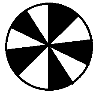 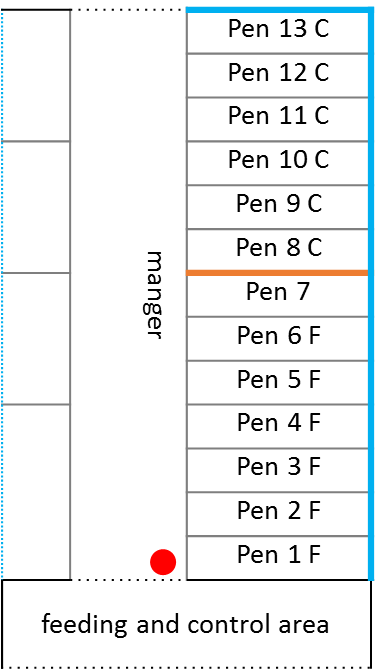 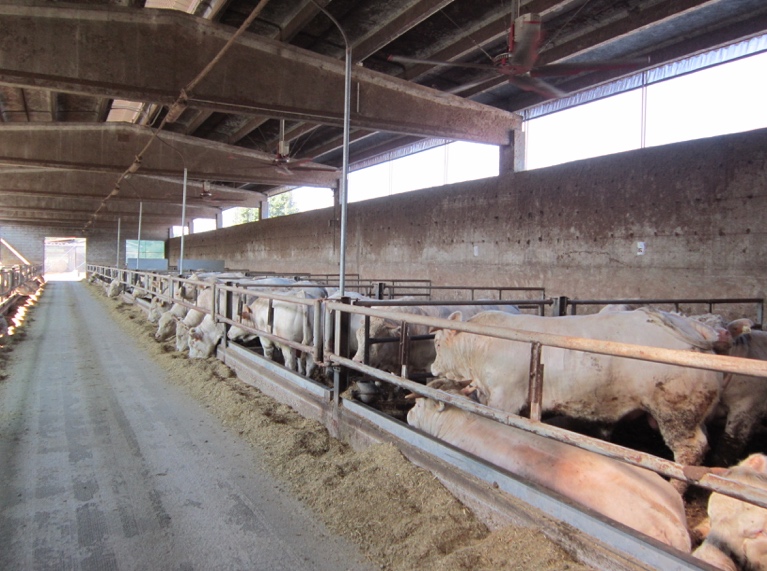 Blue line = wall + opening with sheer green shadow curtain with possibility to roll it up or scroll it down.Grey line = metal horizontal bars between experimental pens and between pens and mangerBlack line = full wallOrange line = full metal barrier between F and C pensDotted blue line = metal horizontal bars + opening with sheer green shadow curtain with possibility to roll it up or scroll it down.Dotted black line = opening with no barriersRed dot = position where the picture was taken fromPinwheel = ceiling fans positioned in the center above two pens 